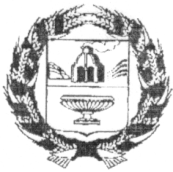 Собрание депутатов Воскресенского сельсовета Заринского района Алтайского краяРЕШЕНИЕс.ВоскресенкаРуководствуясь Бюджетным кодексом Российской Федерации, Федеральным законом «Об общих принципах организации самоуправления Российской Федерации», Положением «О бюджетном процессе в МО Воскресенский сельсовет», Уставом муниципального образования Воскресенский сельсовет Заринского района Алтайского края, Собрание депутатов Решило:1.Внести в решение Собрания депутатов Воскресенского сельсовета Заринского района Алтайского края от 20.12.2021 №29 «О бюджете муниципального образования Воскресенский сельсовета Заринского района Алтайского края на 2022 год и на плановый период 2023 и 2024 годов» на 2022 год следующие изменения:1.1.Подпункт 1 пункта 1 изложить в следующей редакции:1) прогнозируемый общий объем доходов бюджета сельского поселения в сумме 2282,5 тыс. рублей, в том числе объем межбюджетных трансфертов, получаемых из других бюджетов, в сумме 1876,5 тыс. рублей.1.2.Подпункт 2 пункта 1 изложить в следующей редакции:2) общий объем расходов бюджета сельского поселения в сумме 2167,6тыс. рублей.1.3.Дополнить подпункт 4 пункта 1 статьи 13)профицит бюджета сельского поселения в сумме 114,9тыс.рублей.1.4.Приложение 1 «Источники финансирования дефицита бюджета сельского поселения на 2022 год» изложить в следующей редакции:1.5.Приложение 3 «Распределение бюджетных ассигнований по разделам и подразделам классификации расходов бюджета сельского поселения на 2022  год» изложить в следующей редакции:1.6.Приложение 5 «Ведомственная структура расходов бюджета сельского поселения  на 2022 год» изложить в следующей редакции:1.7.Приложение 7 «Распределение бюджетных ассигнований по разделам, подразделам, целевым статьям, группам (группам и подгруппам) видов расходов на 2022 год» изложить в следующей редакции:Глава сельсовета                                                                      О.А.ДошловаСправочно для главы:1.Увеличение расходов за счет остатков 2021г 36,0тыс.руб  дефицит:- управ связь 3,0тыс.руб, эл.энергия 0,5тыс.руб.-  ДК связь 3,0тыс.руб, эл.энергия 0,5тыс.руб, Знамя  Ильича (публикация, подписка) 4,0 тыс.руб., дрова 5,5тыс.руб.-ЖКХ  эл.энергия 0,5тыс.руб-бух ГСМ 5,0тыс.руб, канц. принад 10,0тыс.руб, заправка, ремрнт картриджа 4,0тыс.руб.21.07.20221.Увеличение межбюджетных трансфертов 358,6тыс.руб:-90,0тыс.руб (ЧС ремонт водопровода)-12,9тыс.руб (проведение выборов)-25,7тыс.руб (уголь край). 22.12.2022                                     №30О внесении изменений и дополнений в решение Собрания депутатов Воскресенского сельсовета Заринского района Алтайского края от 20.12.2021 №29 «О бюджете муниципального образования Воскресенский сельсовета Заринского района Алтайского края на 2022 год и на плановый период 2023 и 2024 годов»КодИсточники финансирования дефицита бюджетаСумма, тыс. рублей01050000100000Изменение остатков средств на счетах по учету средств бюджета114,901030100100000Получение кредитов от других бюджетов бюджетной системы Российской Федерации бюджетами поселений в валюте Российской Федерации114,901030100100000Погашение Бюджетами поселений кредитов от других бюджетов бюджетной системы Российской Федерации114,9НаименованиеРз/ПрСумма, тыс. рублей123ОБЩЕГОСУДАРСТВЕННЫЕ ВОПРОСЫ01 00791,2Функционирование высшего должностного лица субъекта Российской Федерации и муниципального образования01 02400,0Функционирование Правительства Российской Федерации, высших исполнительных органов государственной власти субъектов Российской Федерации, местных администраций01 04189,7Обеспечение проведения выборов и референдумов01 0727,4Другие общегосударственные вопросы01 13174,1НАЦИОНАЛЬНАЯ ОБОРОНА02 00106,4Мобилизационная и вневойсковая подготовка02 03106,4НАЦИОНАЛЬНАЯ БЕЗОПАСНОСТЬ И ПРАВООХРАНИТЕЛЬНАЯ ДЕЯТЕЛЬНОСТЬ03 0095,0Защита населения и территории от чрезвычайных ситуаций природного и техногенного характера, пожарная безопасность03 1095,0НАЦИОНАЛЬНАЯ ЭКОНОМИКА04 00211,0Общеэкономические вопросы04 016,0Дорожное хозяйство (дорожные фонды)04 09178,0Другие вопросы в области национальной экономики04 1227,0ЖИЛИЩНО-КОММУНАЛЬНОЕ ХОЗЯЙСТВО05 00182,0Коммунальное хозяйство05 02175,0Благоустройство05 037,0КУЛЬТУРА, КИНЕМАТОГРАФИЯ08 00748,7Культура08 01437,2Другие вопросы в области культуры, кинематографии08 04311,5СОЦИАЛЬНАЯ ПОЛИТИКА10 0028,3Пенсионное обеспечение10 0128,3ФИЗИЧЕСКАЯ КУЛЬТУРА И СПОРТ11 005,0Массовый спорт11 025,0Итого расходов2 167,6НаименованиеКодРз/ПрЦСРВрСумма, тыс. рублей123456Администрация Воскресенского сельсовета Заринского района Алтайского края3032167,6ОБЩЕГОСУДАРСТВЕННЫЕ ВОПРОСЫ30301 00791,2Функционирование высшего должностного лица субъекта Российской Федерации и муниципального образования30301 02400,0Руководство и управление в сфере установленных функций органов государственной власти субъектов Российской Федерации и органов местного самоуправления30301 020100000000400,0Расходы на обеспечение деятельности органов местного самоуправления30301 020120000000400,0Глава муниципального образования30301 020120010120400,0Расходы на выплаты персоналу в целях обеспечения выполнения функций государственными (муниципальными) органами, казенными учреждениями, органами управления государственными внебюджетными фондами30301 020120010120100400,0Функционирование Правительства Российской Федерации, высших исполнительных органов государственной власти субъектов Российской Федерации, местных администраций30301 04189,7Руководство и управление в сфере установленных функций органов государственной власти субъектов Российской Федерации и органов местного самоуправления30301 040100000000153,0Расходы на обеспечение деятельности органов местного самоуправления30301 040120000000153,0Центральный аппарат органов местного самоуправления30301 040120010110153,0Расходы на выплаты персоналу в целях обеспечения выполнения функций государственными (муниципальными) органами, казенными учреждениями, органами управления государственными внебюджетными фондами30301 040120010110100121,0Закупка товаров, работ и услуг для обеспечения государственных (муниципальных) нужд30301 04012001011020030,0Уплата налогов, сборов и иных платежей30301 0401200101108502,0Иные вопросы в области жилищно-коммунального хозяйства30301 04920000000036,7Иные расходы в области жилищно-коммунального хозяйства30301 04929000000036,7Расходы на обеспечение расчетов за топливно-энергетические ресурсы, потребляемые муниципальными учреждениями30301 0492900S119036,7Закупка товаров, работ и услуг для обеспечения государственных (муниципальных) нужд30301 0492900S119020036,7Руководство и управление в сфере установленных функций органов государственной власти субъектов Российской Федерации и органов местного самоуправления30301 07010000000027,4Проведение выборов в представительные органы муниципального образования30301 07 013001024010,2Специальные расходы30301 07 013001024088010,2Проведение выборов глав муниципального образования30301 07 013001025017,2Специальные расходы30301 07 013001025088017,2Другие общегосударственные вопросы30301 13174,1Межбюджетные трансферты общего характера бюджетам субъектов Российской Федерации и муниципальных образований30301 1398000000001,6Иные межбюджетные трансферты общего характера30301 1398500000001,6Межбюджетные трансферты бюджетам муниципальных районов из бюджетов поселений и межбюджетные трансферты бюджетам поселений из бюджетов муниципальных районов на осуществление части полномочий по решению вопросов местного значения в соответствии с заключенными соглашениями30301 1398500605101,6Иные межбюджетные трансферты30301 1398500605105401,6Иные расходы органов государственной власти субъектов Российской Федерации и органов местного самоуправления30301 139900000000172,5Расходы на выполнение других обязательств государства30301 139990000000172,5Прочие выплаты по обязательствам государства30301 139990014710172,5Закупка товаров, работ и услуг для обеспечения государственных (муниципальных) нужд30301 139990014710200165,0Уплата налогов, сборов и иных платежей30301 1399900147108507,5НАЦИОНАЛЬНАЯ ОБОРОНА30302 00106,4Мобилизационная и вневойсковая подготовка30302 03106,4Руководство и управление в сфере установленных функций органов государственной власти субъектов Российской Федерации и органов местного самоуправления30302 030100000000106,4Руководство и управление в сфере установленных функций30302 030140000000106,4Осуществление первичного воинского учета органами местного самоуправления поселений, муниципальных и городских округов30302 030140051180106,4Расходы на выплаты персоналу в целях обеспечения выполнения функций государственными (муниципальными) органами, казенными учреждениями, органами управления государственными внебюджетными фондами30302 030140051180100105,7Закупка товаров, работ и услуг для обеспечения государственных (муниципальных) нужд30302 0301400511802000,7НАЦИОНАЛЬНАЯ БЕЗОПАСНОСТЬ И ПРАВООХРАНИТЕЛЬНАЯ ДЕЯТЕЛЬНОСТЬ30303 0095,0Защита населения и территории от чрезвычайных ситуаций природного и техногенного характера, пожарная безопасность30303 1095,0Предупреждение и ликвидация чрезвычайных ситуаций и последствий стихийных бедствий30303 10940000000093,0Финансирование иных мероприятий по предупреждению и ликвидации чрезвычайных ситуаций и последствий стихийных бедствий30303 10942000000093,0Расходы на финансовое обеспечение мероприятий, связанных с ликвидацией последствий чрезвычайных ситуаций и стихийных бедствий30303 10942001201093,0Закупка товаров, работ и услуг для обеспечения государственных (муниципальных) нужд30303 10942001201020093,0Иные расходы органов государственной власти субъектов Российской Федерации и органов местного самоуправления30303 1099000000002,0Расходы на выполнение других обязательств государства30303 1099900000002,0Прочие выплаты по обязательствам государства30303 1099900147102,0Закупка товаров, работ и услуг для обеспечения государственных (муниципальных) нужд30303 1099900147102002,0НАЦИОНАЛЬНАЯ ЭКОНОМИКА30304 00211,0Общеэкономические вопросы30304 016,0Иные вопросы в отраслях социальной сферы30304 0190000000006,0Иные вопросы в сфере социальной политики30304 0190400000006,0Содействие занятости населения30304 019000168206,0Расходы на выплаты персоналу в целях обеспечения выполнения функций государственными (муниципальными) органами, казенными учреждениями, органами управления государственными внебюджетными фондами30304 0190400168201006,0Дорожное хозяйство (дорожные фонды)30304 09178,0Иные вопросы в области национальной экономике30304 099100000000178,0Мероприятия в сфере транспорта и дорожного хозяйства30304 099120000000178,0Содержание, ремонт, реконструкция и строительство автомобильных дорог, являющихся муниципальной собственностью30304 099120067270178,0Закупка товаров, работ и услуг для обеспечения государственных (муниципальных) нужд30304 099120067270200178,0Другие вопросы в области национальной экономики30304 1227,0Иные вопросы в области национальной экономики30304 12910000000027,0Мероприятия по землеустройству и землепользованию30304 12911001709012,0Закупка товаров, работ и услуг для обеспечения государственных (муниципальных) нужд30304 12911001709020012,0Оценка недвижимости, признание прав и регулирование отношений по государственной собственности30304 12911001738015,0Закупка товаров, работ и услуг для обеспечения государственных (муниципальных) нужд30304 12911001738020015,0ЖИЛИЩНО-КОММУНАЛЬНОЕ ХОЗЯЙСТВО30305 00182,0Коммунальное хозяйство30305 02175,0Муниципальная целевая программа энергосбережения на территории администрации Воскресенского сельсовета Заринского района Алтайского края на 2018-2022г.г.30305 02190000000015,0Расходы на реализации мероприятий муниципальной программы30305 02190006099015,0Закупка товаров, работ и услуг для обеспечения государственных (муниципальных) нужд30305 02190006099020015,0Иные вопросы в области жилищно-коммунального хозяйства30305 029200000000160,0Иные расходы в области жилищно-коммунального хозяйства30305 029290000000160,0Мероприятия в области коммунального хозяйства30305 029290018030160,0Закупка товаров, работ и услуг для обеспечения государственных (муниципальных) нужд30305 029290018030200149,5Уплата налогов, сборов и иных платежей30305 02929001803085010,5Благоустройство30305 037,0Муниципальная программа «Комплексного развития систем социальной инфраструктуры муниципального образования Воскресенский сельсовет Заринского района Алтайского края на 2019-2035 годы»30305 0321000000003,0Расходы на реализацию мероприятий муниципально программы30305 0321000609903,0Закупка товаров, работ и услуг для обеспечения государственных (муниципальных) нужд30305 0321000609902003,0Иные вопросы в области жилищно-коммунального хозяйства30305 0392000000004,0Иные расходы в области жилищно-коммунального хозяйства30305 0392900000004,0Организация и содержание мест захоронения30305 0392900180701,0Закупка товаров, работ и услуг для обеспечения государственных (муниципальных) нужд30305 0392900180702001,0Прочие мероприятия по благоустройству муниципальных образований30305 0392900180803,0Закупка товаров, работ и услуг для обеспечения государственных (муниципальных) нужд30305 0392900180802003,0КУЛЬТУРА, КИНЕМАТОГРАФИЯ30308 00748,7Культура30308 01437,2Иные вопросы в области жилищно-коммунального хозяйства30308 019200000000128,2Иные расходы в области жилищно-коммунального хозяйства30308 019290000000128,2Расходы на обеспечение расчетов за топливно-энергетические ресурсы, потребляемые муниципальными учреждениями30308 0192900S1190128,2Закупка товаров, работ и услуг для обеспечения государственных (муниципальных) нужд30308 0192900S1190200128,2Иные расходы органов государственной власти субъектов Российской Федерации и органов местного самоуправления30308 019900000000309,0Расходы на выполнение других обязательств государства30308 019990000000309,0Прочие выплаты по обязательствам государства30308 019990014710309,0Закупка товаров, работ и услуг для обеспечения государственных (муниципальных) нужд30308 019990014710200300,0Уплата налогов, сборов и иных платежей30308 0199900147108509,0Другие вопросы в области культуры, кинематографии30308 04311,5Иные вопросы в отраслях социальной сферы30308 0490000000001,5Иные вопросы в сфере культуры и средств массовой информации30308 0490200000001,5Мероприятия в сфере культуры и кинематографии30308 0490200165101,5Закупка товаров, работ и услуг для обеспечения государственных (муниципальных) нужд30308 0490200165102001,5Иные расходы органов государственной власти субъектов Российской Федерации и органов местного самоуправления30308 049900000000310,0Расходы на выполнение других обязательств государства30308 049990000000310,0Прочие выплаты по обязательствам государства30308 049990014710310,0Расходы на выплаты персоналу в целях обеспечения выполнения функций государственными (муниципальными) органами, казенными учреждениями, органами управления государственными внебюджетными фондами30308 049990014710100310,0СОЦИАЛЬНАЯ ПОЛИТИКА30310 0028,3Пенсионное обеспечение30310 0128,3Иные вопросы в отраслях социальной сферы30310 01900000000028,3Иные вопросы в сфере социальной политики30310 01904000000028,3Доплаты к пенсиям30310 01904001627028,3Социальное обеспечение и иные выплаты населению30310 01904001627030028,3ФИЗИЧЕСКАЯ КУЛЬТУРА И СПОРТ30311 005,0Массовый спорт30311 025,0Иные вопросы в отраслях социальной сферы30311 0290000000005,0Иные вопросы в сфере здравоохранения, физической культуры и спорта30311 0290300000005,0Мероприятия в области здравоохранения, спорта и физической культуры, туризма30311 0290300166705,0Расходы на выплаты персоналу в целях обеспечения выполнения функций государственными (муниципальными) органами, казенными учреждениями, органами управления государственными внебюджетными фондами30311 0290300166701005,0НаименованиеРз/ПрЦСРВрСумма, тыс. Рублей12345ОБЩЕГОСУДАРСТВЕННЫЕ ВОПРОСЫ01 00791,2Функционирование высшего должностного лица субъекта Российской Федерации и муниципального образования01 02400,0Руководство и управление в сфере установленных функций органов государственной власти субъектов Российской Федерации и органов местного самоуправления01 020100000000400,0Расходы на обеспечение деятельности органов местного самоуправления01 020120000000400,0Глава муниципального образования01 020120010120400,0Расходы на выплаты персоналу в целях обеспечения выполнения функций государственными (муниципальными) органами, казенными учреждениями, органами управления государственными внебюджетными фондами01 020120010120100400,0Функционирование Правительства Российской Федерации, высших исполнительных органов государственной власти субъектов Российской Федерации, местных администраций01 04189,7Руководство и управление в сфере установленных функций органов государственной власти субъектов Российской Федерации и органов местного самоуправления01 040100000000153,0Расходы на обеспечение деятельности органов местного самоуправления01 040120000000153,0Центральный аппарат органов местного самоуправления01 040120010110153,0Расходы на выплаты персоналу в целях обеспечения выполнения функций государственными (муниципальными) органами, казенными учреждениями, органами управления государственными внебюджетными фондами01 040120010110100121,0Закупка товаров, работ и услуг для обеспечения государственных (муниципальных) нужд01 04012001011020030,0Уплата налогов, сборов и иных платежей01 0401200101108502,0Иные вопросы в области жилищно-коммунального хозяйства01 04920000000036,7Иные расходы в области жилищно-коммунального хозяйства01 04929000000036,7Расходы на обеспечение расчетов за топливно-энергетические ресурсы, потребляемые муниципальными учреждениями01 0492900S119036,7Закупка товаров, работ и услуг для обеспечения государственных (муниципальных) нужд01 0492900S119020036,7Руководство и управление в сфере установленных функций органов государственной власти субъектов Российской Федерации и органов местного самоуправления01 07010000000027,4Проведение выборов в представительные органы муниципального образования01 07 013001024010,2Специальные расходы01 07 013001024088010,2Проведение выборов глав муниципального образования01 07 013001025017,2Специальные расходы01 07 013001025088017,2Другие общегосударственные вопросы01 13174,1Межбюджетные трансферты общего характера бюджетам субъектов Российской Федерации и муниципальных образований01 1398000000001,6Иные межбюджетные трансферты общего характера01 1398500000001,6Межбюджетные трансферты бюджетам муниципальных районов из бюджетов поселений и межбюджетные трансферты бюджетам поселений из бюджетов муниципальных районов на осуществление части полномочий по решению вопросов местного значения в соответствии с заключенными соглашениями01 1398500605101,6Иные межбюджетные трансферты01 1398500605105401,6Иные расходы органов государственной власти субъектов Российской Федерации и органов местного самоуправления01 139900000000172,5Расходы на выполнение других обязательств государства01 139990000000172,5Прочие выплаты по обязательствам государства01 139990014710172,5Закупка товаров, работ и услуг для обеспечения государственных (муниципальных) нужд01 139990014710200165,0Уплата налогов, сборов и иных платежей01 1399900147108507,5НАЦИОНАЛЬНАЯ ОБОРОНА02 00106,4Мобилизационная и вневойсковая подготовка02 03106,4Руководство и управление в сфере установленных функций органов государственной власти субъектов Российской Федерации и органов местного самоуправления02 030100000000106,4Руководство и управление в сфере установленных функций02 030140000000106,4Осуществление первичного воинского учета органами местного самоуправления поселений, муниципальных и городских округов02 030140051180106,4Расходы на выплаты персоналу в целях обеспечения выполнения функций государственными (муниципальными) органами, казенными учреждениями, органами управления государственными внебюджетными фондами02 030140051180100105,7Закупка товаров, работ и услуг для обеспечения государственных (муниципальных) нужд02 0301400511802000,7НАЦИОНАЛЬНАЯ БЕЗОПАСНОСТЬ И ПРАВООХРАНИТЕЛЬНАЯ ДЕЯТЕЛЬНОСТЬ03 0095,0Защита населения и территории от чрезвычайных ситуаций природного и техногенного характера, пожарная безопасность03 1095,0Предупреждение и ликвидация чрезвычайных ситуаций и последствий стихийных бедствий03 10940000000093,0Финансирование иных мероприятий по предупреждению и ликвидации чрезвычайных ситуаций и последствий стихийных бедствий03 10942000000093,0Расходы на финансовое обеспечение мероприятий, связанных с ликвидацией последствий чрезвычайных ситуаций и стихийных бедствий03 10942001201093,0Закупка товаров, работ и услуг для обеспечения государственных (муниципальных) нужд03 10942001201020093,0Иные расходы органов государственной власти субъектов Российской Федерации и органов местного самоуправления03 1099000000002,0Расходы на выполнение других обязательств государства03 1099900000002,0Прочие выплаты по обязательствам государства03 1099900147102,0Закупка товаров, работ и услуг для обеспечения государственных (муниципальных) нужд03 1099900147102002,0НАЦИОНАЛЬНАЯ ЭКОНОМИКА04 00211,0Общеэкономические вопросы04 016,0Иные вопросы в отраслях социальной сферы04 0190000000006,0Иные вопросы в сфере социальной политики04 0190400000006,0Содействие занятости населения04 019000168206,0Расходы на выплаты персоналу в целях обеспечения выполнения функций государственными (муниципальными) органами, казенными учреждениями, органами управления государственными внебюджетными фондами04 0190400168201006,0Дорожное хозяйство (дорожные фонды)04 09178,0Иные вопросы в области национальной экономике04 099100000000178,0Мероприятия в сфере транспорта и дорожного хозяйства04 099120000000178,0Содержание, ремонт, реконструкция и строительство автомобильных дорог, являющихся муниципальной собственностью04 099120067270178,0Закупка товаров, работ и услуг для обеспечения государственных (муниципальных) нужд04 099120067270200178,0Другие вопросы в области национальной экономики04 1227,0Иные вопросы в области национальной экономики04 12910000000027,0Мероприятия по землеустройству и землепользованию04 12911001709012,0Закупка товаров, работ и услуг для обеспечения государственных (муниципальных) нужд04 12911001709020012,0Оценка недвижимости, признание прав и регулирование отношений по государственной собственности04 12911001738015,0Закупка товаров, работ и услуг для обеспечения государственных (муниципальных) нужд04 12911001738020015,0ЖИЛИЩНО-КОММУНАЛЬНОЕ ХОЗЯЙСТВО05 00182,0Коммунальное хозяйство05 02175,0Муниципальная целевая программа энергосбережения на территории администрации Воскресенского сельсовета Заринского района Алтайского края на 2018-2022г.г.05 02190000000015,0Расходы на реализации мероприятий муниципальной программы05 02190006099015,0Закупка товаров, работ и услуг для обеспечения государственных (муниципальных) нужд05 02190006099020015,0Иные вопросы в области жилищно-коммунального хозяйства05 029200000000160,0Иные расходы в области жилищно-коммунального хозяйства05 029290000000160,0Мероприятия в области коммунального хозяйства05 029290018030160,0Закупка товаров, работ и услуг для обеспечения государственных (муниципальных) нужд05 029290018030200149,5Уплата налогов, сборов и иных платежей05 02929001803085010,5Благоустройство05 037,0Муниципальная программа «Комплексного развития систем социальной инфраструктуры муниципального образования Воскресенский сельсовет Заринского района Алтайского края на 2019-2035 годы»05 0321000000003,0Расходы на реализацию мероприятий муниципально программы05 0321000609903,0Закупка товаров, работ и услуг для обеспечения государственных (муниципальных) нужд05 0321000609902003,0Иные вопросы в области жилищно-коммунального хозяйства05 0392000000004,0Иные расходы в области жилищно-коммунального хозяйства05 0392900000004,0Организация и содержание мест захоронения05 0392900180701,0Закупка товаров, работ и услуг для обеспечения государственных (муниципальных) нужд05 0392900180702001,0Прочие мероприятия по благоустройству муниципальных образований05 0392900180803,0Закупка товаров, работ и услуг для обеспечения государственных (муниципальных) нужд05 0392900180802003,0КУЛЬТУРА, КИНЕМАТОГРАФИЯ08 00748,7Культура08 01437,2Иные вопросы в области жилищно-коммунального хозяйства08 019200000000128,2Иные расходы в области жилищно-коммунального хозяйства08 019290000000128,2Расходы на обеспечение расчетов за топливно-энергетические ресурсы, потребляемые муниципальными учреждениями08 0192900S1190128,2Закупка товаров, работ и услуг для обеспечения государственных (муниципальных) нужд08 0192900S1190200128,2Иные расходы органов государственной власти субъектов Российской Федерации и органов местного самоуправления08 019900000000309,0Расходы на выполнение других обязательств государства08 019990000000309,0Прочие выплаты по обязательствам государства08 019990014710309,0Закупка товаров, работ и услуг для обеспечения государственных (муниципальных) нужд08 019990014710200300,0Уплата налогов, сборов и иных платежей08 0199900147108509,0Другие вопросы в области культуры, кинематографии08 04311,5Иные вопросы в отраслях социальной сферы08 0490000000001,5Иные вопросы в сфере культуры и средств массовой информации08 0490200000001,5Мероприятия в сфере культуры и кинематографии08 0490200165101,5Закупка товаров, работ и услуг для обеспечения государственных (муниципальных) нужд08 0490200165102001,5Иные расходы органов государственной власти субъектов Российской Федерации и органов местного самоуправления08 049900000000310,0Расходы на выполнение других обязательств государства08 049990000000310,0Прочие выплаты по обязательствам государства08 049990014710310,0Расходы на выплаты персоналу в целях обеспечения выполнения функций государственными (муниципальными) органами, казенными учреждениями, органами управления государственными внебюджетными фондами08 049990014710100310,0СОЦИАЛЬНАЯ ПОЛИТИКА10 0028,3Пенсионное обеспечение10 0128,3Иные вопросы в отраслях социальной сферы10 01900000000028,3Иные вопросы в сфере социальной политики10 01904000000028,3Доплаты к пенсиям10 01904001627028,3Социальное обеспечение и иные выплаты населению10 01904001627030028,3ФИЗИЧЕСКАЯ КУЛЬТУРА И СПОРТ11 005,0Массовый спорт11 025,0Иные вопросы в отраслях социальной сферы11 0290000000005,0Иные вопросы в сфере здравоохранения, физической культуры и спорта11 0290300000005,0Мероприятия в области здравоохранения, спорта и физической культуры, туризма11 0290300166705,0Расходы на выплаты персоналу в целях обеспечения выполнения функций государственными (муниципальными) органами, казенными учреждениями, органами управления государственными внебюджетными фондами11 0290300166701005,0Итого расходов2167,6